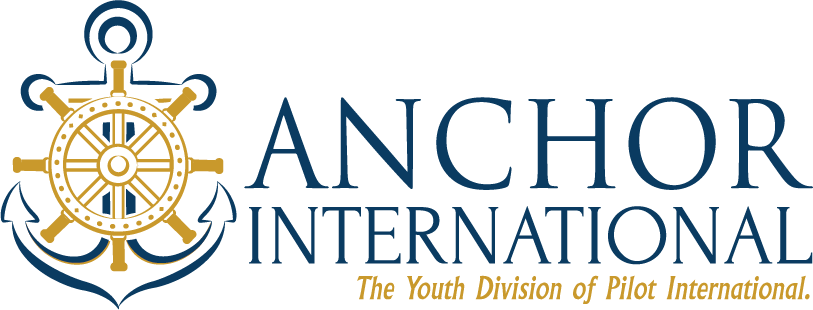 NOTIFICATION OF INTENT TO ORGANIZE A NEW ANCHOR CLUBName of Individual: ____________________________ OR Pilot Club: ___________________________ Planning to organize an Anchor Club in ____________________________________________________.Proposed name of Anchor Club: _________________________________________________________.Tentative charter date: ________________________________________________________________.Signature of person completing the form:   _______________________________________________From the Pilot Club of: _______________________________________________________________Mailing Address: ____________________________________________________________________State/Province/Prefecture/Zip:  ________________________________________________________Daytime Phone:  ________________________________   Cell phone:  _________________________Date:  _____________________________________________________________________________Send form to:Pilot International – Anchor Department102 Preston CourtMacon, GA 31210Phone:  478-477-1208, ext 305Email: susan@pilothq.org************************************************************************************FOR HEADQUARTERS USE ONLY:DATE OF CHARTER: _____________________________      CHARTER NUMBER: ____________________